AHTAHKAKOOP CREE NATION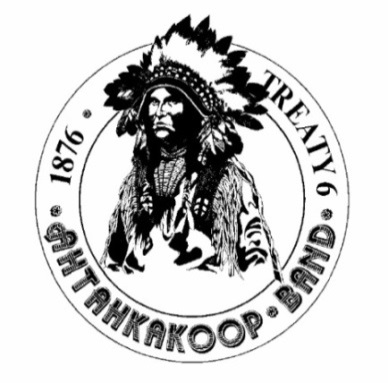 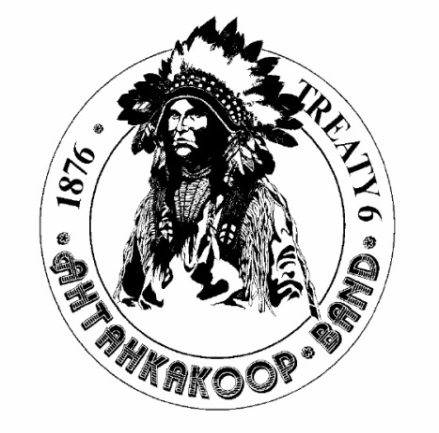 AHTAHKAKOOP RESERVE # 104Post-Secondary Student Support ProgramP.O Box 190 Shell Lake, SK   S0J 0K0Phone: 306-468-2100     Fax: 306-468-3018 /2344Pearl Vandall: Cell -1(306)961-5512  Email: postsec2011@gmail.comWeb Page: http://www.ahtahkakoop.ca/postsec.html          __________________________________________________________________________________________       Course Outline Guideline for ClassesStudent Full Name:									SID#:Name: Phone:   Email:Academic Advisor Contact info:	Name:	Phone:		Email:Institution/Location: 							Faculty: 							 Program:							 Major: 							 Minor: 										 #Total Credit Units:	(Including: past/transferred classes from other institutions attended). (Including: Practicum Placements, Cultural Camps, and Job Placements).  Certificate: 1 year (Start Date & end Date) Diploma 	2 Year (3) Year Degree (4) Year Degree (5) Masters /Doctorate (Current)		 Start Date: (Actual last class) End Date: Convocation 	  Grad Date:Steps to consider when choosing classes:Add allowable transferred classes from other Institutions attended.Add classes that have been already taken. Plan classes not having to take spring summer for the first two years. If a student failed a class, when and how will the student catch up? What time/date should student apply for graduation? If student does not have direct entry, ei; (1st Year Arts & Sciences, Qualifying) Will all the classes taken be considered electives done? Students must concentrate on classes required for Degree/Major not a second degree or certificate. If you don’t have to attend a SEMESTER just put (Not Applicable)Students will follow the outline each year when registering for REQUIRED Classes for Major) and approved classes by academic advisor. (SIGNED) When proper planning, programs should be completed in a timely manner.                                    Year 1 – (4 Classes/Semester)Term 1 Fall (September – December).	Class -  	Class - 	Class – 	Class - Term 2 Winter (January – April). 	Class - 	Class - 	Class - 	Class - Intersession SPRING: (May-June). 	Class -Class - Intersession SUMMER: (July- August).  Class -  Class -Year 2. –(4 Classes/Semester):Term 1 FALL (September – December).Class -  Class - Class - Class - Term 2 WINTER (January – April). Class - Class - Class - Class - Intersession SPRING: (May-June). Class - Class - Intersession SUMMER: (July- August).  Class -  Class -Year 3 – (4 Classes/Semester):Term 1 FALL (September – December).Class -  Class - Class - Class - Term 2 WINTER (January – April). Class - Class - Class - Class - Intersession SPRING: (May-June). Class ClassIntersession SUMMER: (July- August).  Class -  Class –Year 4 – (4 Classes/Semester):Term 1 FALL (September – December).Class -  Class - Class - Class - Term 2 WINTER (January – April). Class - Class - Class - Class - Intersession SPRING: (May-June). Class –Class -Intersession SUMMER: (July- August).  Class -  Class –Graduation Date: 